OPIS PRZEDMIOTU ZAMÓWIENIA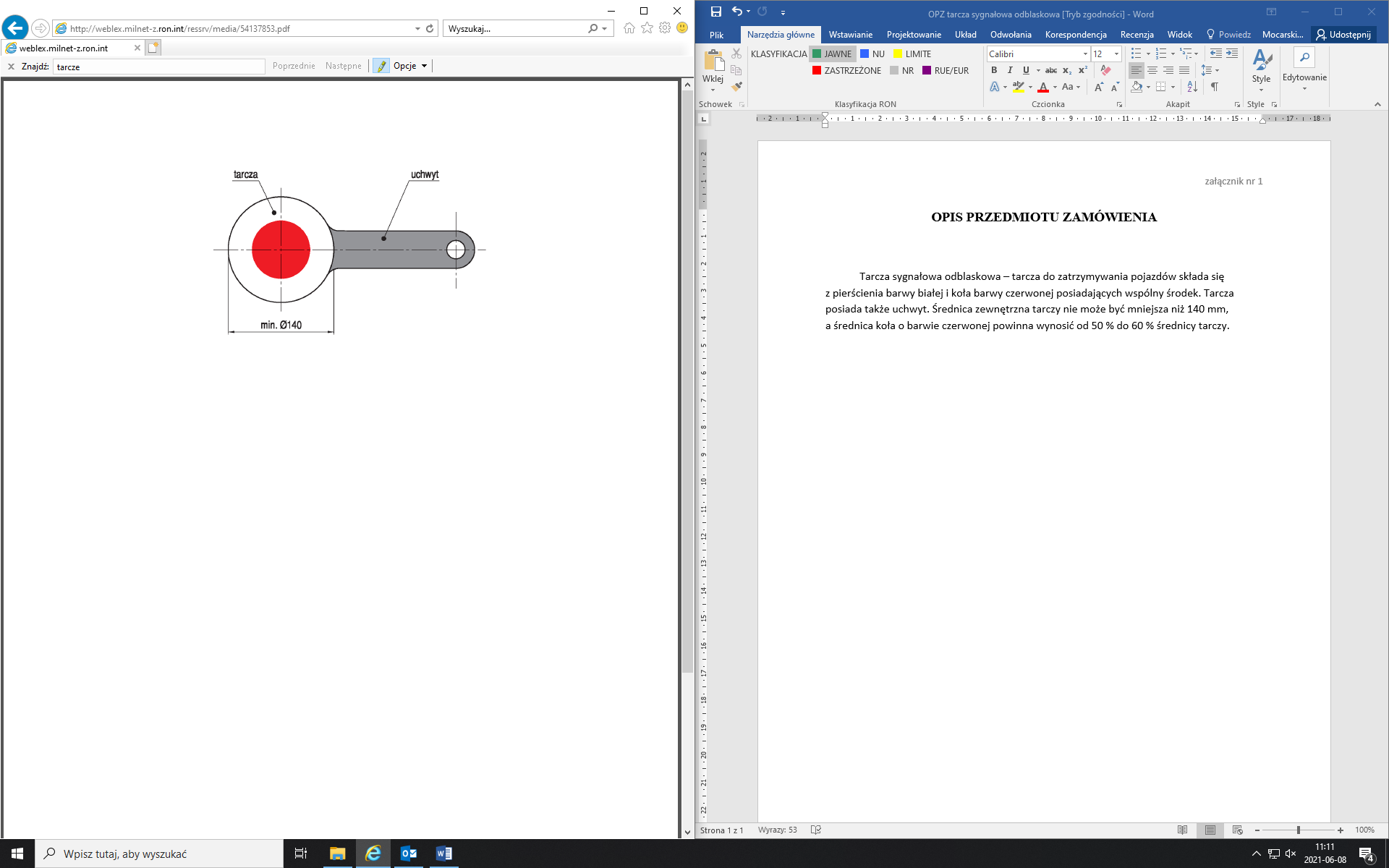 	Tarcza sygnałowa odblaskowa – tarcza do zatrzymywania pojazdów składa się 
z pierścienia barwy białej i koła barwy czerwonej posiadających wspólny środek. Tarcza posiada także uchwyt. Średnica zewnętrzna tarczy nie może być mniejsza niż 140 mm, 
a średnica koła o barwie czerwonej powinna wynosić od 50 % do 60 % średnicy tarczy. 
Pola barwy białej i czerwonej powinny być wykonane z folii odblaskowej typu 2 lub folii pryzmatycznej albo jako światło odblaskowe. Mogą być też wykonane jako elementy świecące o równomiernym natężeniu światła na powierzchni tarczy.Tarcza powinna być wykonana z materiałów niełamliwych. Uchwyt powinien posiadać dodatkowo element ograniczający możliwość wypadnięcia tarczy z ręki. 
Barwy pierścienia i koła wewnętrznego powinny odpowiadać wymaganiom jak dla znaków drogowych pionowych. Długość całkowita tarczy nie większa niż 30 cm, waga 145g +/- 5g. Zgodnie z Dz. U. 2003 nr 220 poz. 2181.Gwarancja 24 miesiące od dnia dostarczenia Zamawiającemu.